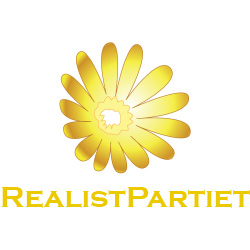 MOTIONTill kommunalfullmäktige Rubrik till motionen: Låt Södertäljes nöjesliv bli konkurrenskraftigtBakgrund Realistpartiet upplever att både invånare och krögare vill se liberalare öppettider inom restaurangnäringen. Södertäljes nöjesliv har genomgått närmast katastrofala förändringar de senaste 25 åren. Under 80-90 talet så fanns det flertalet riktiga nattklubbar i Södertälje som alla hade fullt på helgerna, det var dans på hotellen och staden var levande. Idag har vi ett decimerat nöjesliv som närmast kan liknas vid några pubar i en småstad, inga klassiska nattklubbar finns och många Södertäljebor söker sig till andra närliggande kommuner, främst då Stockholm där nöjeslivet pågår till 05.00 för dem som önskar. En del av ”krogdöden” kan förklaras med att befolkningen har ändrat karaktär och ”krogkulturen” inte är lika populär bland de numera 40 % av stadens invånare som är invandrare.  En annan förklaring är att ekonomin i staden inte är var den var under 80-90 talet, arbetslösenheten har ökat, små, medel och storföretagen spenderar mindre pengar på konferenser och företagsfester. Södertäljes kommunledning sitter inte längre på stadens hotell och festar på skattebetalarnas bekostnad i lika stor utsträckning som på det glada 80-90 talet. 
Kort sagt så har köpkraften minskat och även kundunderlaget blivit mindre.Men den stora orsaken till att vi inte har åtminstone ett par riktiga nattklubbar i Södertälje är givetvis det dåliga företagarklimatet för krögare i Södertälje som utvecklats succesivt under de senast 20 åren.  Vem vill investera flera miljoner i en riktig nattklubb i Södertälje då man upplever att tjänstemännen jobbar emot en istället för med en? Vem vill investera pengar när man måste stänga nattklubben samma tider som en pizzeria i Stockholm 35km bort?  Vi har ett upptagningsområde på över 100 000 personer i Södertälje centrum, klart att det finns underlag för ett par riktiga nattklubbar om de rätta förutsättningarna tillåts. Idag med de restriktioner som finns så tappar krögarna de köpstarka kunderna och många av Södertäljes ungdomar till Stockholm då inget riktigt alternativ finns på hemmaplan.
Vi inom Realistpartiet anser att vi skall ge Södertäljes krögare chansen att konkurrera på samma villkor och därigenom få ett mer levande centrum, och därmed en mer levande stad. (Motionen är framtagen i samarbete med Marcus Haavisto som även han har många års erfarenhet från krogbranschen).MotiveringSödertälje har all möjlighet att bli en levande stad med ett attraktivt centrum som lockar. Nöjeslivet måste ges en ärlig chans att konkurrera på samma villkor som de närliggande kommunernas. Vi är såklart medvetna om risker med alkoholen och sena öppettider, men vi kan inte låta detta som enda motivering styra och begränsa stadens nöjesliv, en god samverkan med krögarna, vakter, väktare och polisen fungerar i andra städer och skall även fungera i Södertälje. BedömningRealistpartiet motionerar att man under en utredningsperiod skall samla information, för att ta ställning till ett permanent öppethållande till 03.00 för de krogar som önskar och har kapaciteten. Under utredningen skall samtliga krogar som önskar öppet till 03.00 och uppfyller kraven för detta beviljas tillstånd till 03.00 av tillståndsmyndigheten utan fördröjning. De krogar som sedan har skött sig och uppfyller kraven skall efter utredningsperioden beviljas permanent tillstånd till 03.00.KommunfullmäktigeRealistpartiet vill sända motionen till Socialnämnden för beredning.Södertälje den 20 november 2014Sign:______________________Namnförtydligande 
Joakim Granberg 